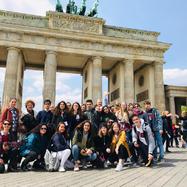 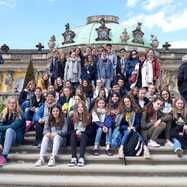 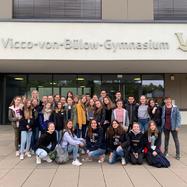 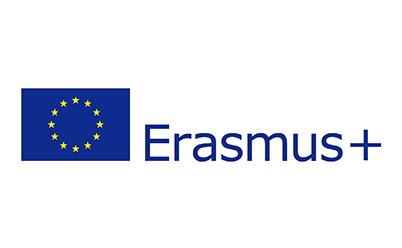 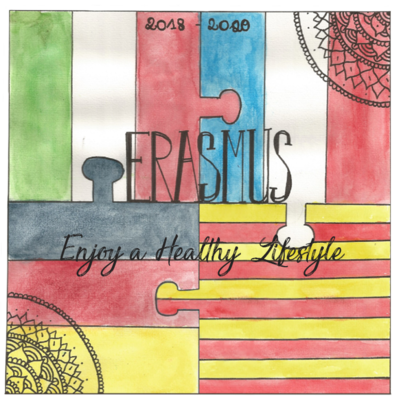 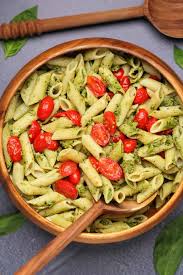 Recipe No.2: cold Pasta with pesto and fresh tomatoesYou need: 250g Pasta(whole wheat)1 glas of pesto 4 fresh tomatoes Olive oil and salt What to do? Cook the pasta in the morning, put the sauce(pesto with cut tomatoes and 2 table spoons of oil and salt) in it and- if possible- put it in the fridge for the evening.Healthy Drinks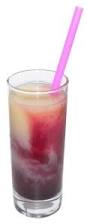 Kiba  You need: 100% cherry juice 100% banana juice What to do? Mix the cherry and the banana juice together and enjoy it!!!Active Fruit You need: MatchaPineapple juice Water CoconutApple juice What to do? Mix everything together and enjoy it!!!Why is the Pineapple so healthy? Lower risk of Cancer: Bromelain is an active anti-inflammatory agent that helps prevent the spread of cancerous cells across the body. Improves gut health: Your gut is the primary indicator of your health Reduces risk of having a Cold: Changing seasons brings with it number of diseases. A lot of people have to face the effects of the common cold including a runny nose as well as a weak immune system.Strengthens bones: Along with bromelain, pineapples also contain manganese that is important for bone regeneration as well as bone growth and help,  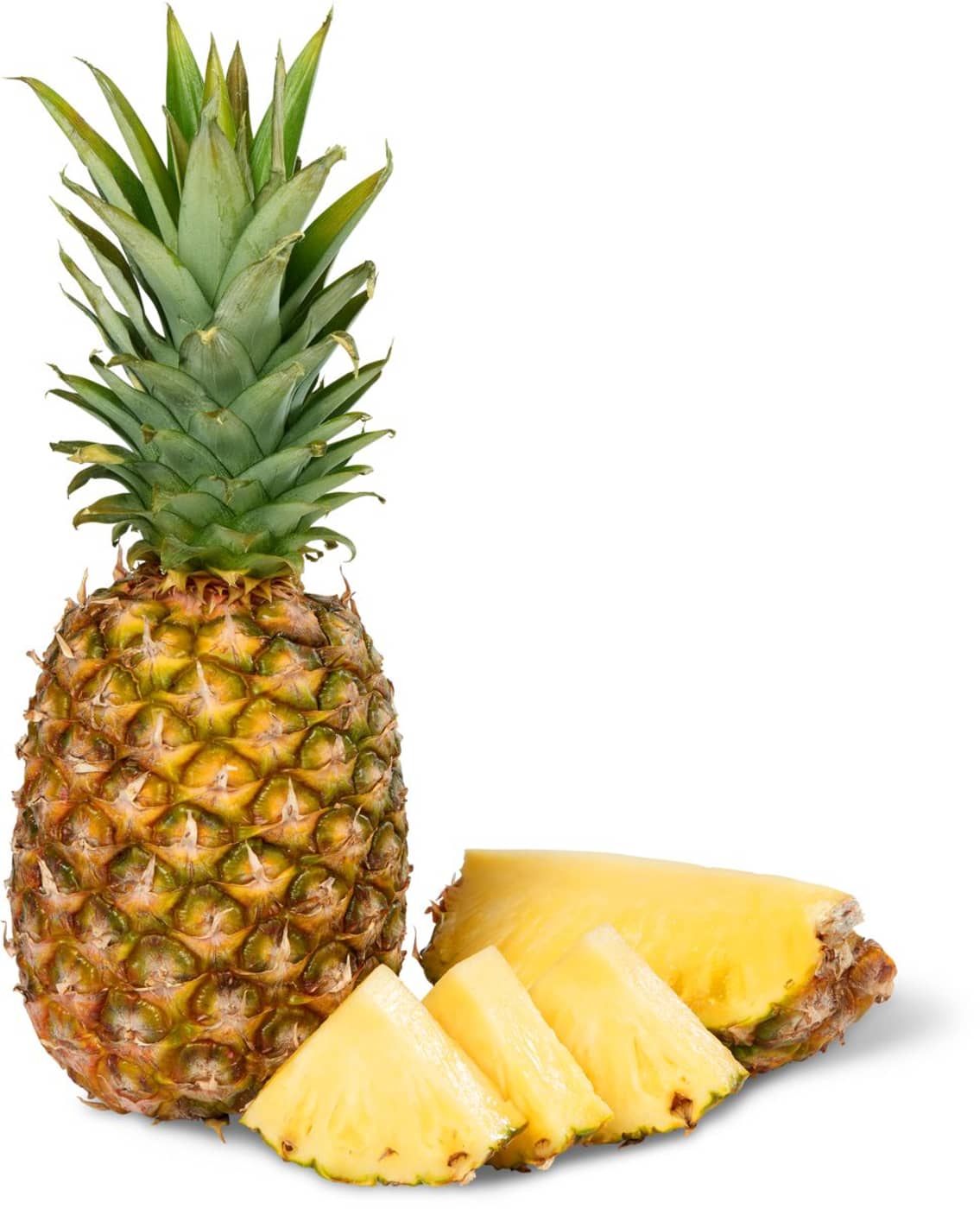 